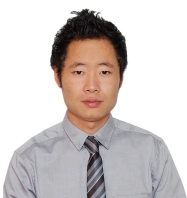 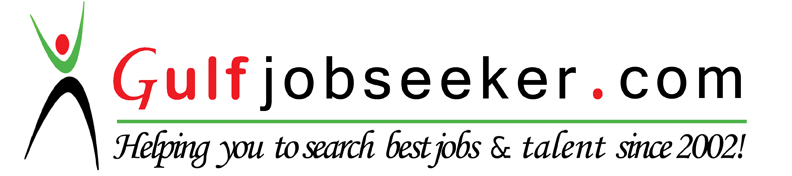 Contact HR Consultant for CV No: 2049924E-mail: response@gulfjobseekers.comWebsite: http://www.gulfjobseeker.com/employer/cvdatabasepaid.php Personal Profile	I am a determined, disciplined, self-motivated & enthusiastic person with extensive learning and natural leadership skills that are based in my sheer integrity and the ability to communicate and interact effectively with people at all levels. I am currently dedicated to furthering my career within the complements my skills, interest and abilities. I look forward to making a positive impact in your organization. Skills & Knowledge	Dealing with complaints tactfully, calmly, and politely. Handling unexpected situations calmly. Being consistently pleasant and polite. Relating to a wide variety of people. Teamwork and Record-keeping. A strong work ethic. A positive attitude, independence & initiative. Self-presentation.Work Experience	 Company			        		(2011-2016) 			Dubai-UAESenior Sales Associate + Stock Controller Responsibilities (Senior Sales Associate)Welcoming customers. Providing excellent customer service.Processing transition quickly and efficiently. Advising Customer.Winning sales to meet target.Maintaining eye- catching effective displays within the store.Following operating producer.Providing customer with an enjoyable shopping experience.Dealing with customers, discovering the customers’ needs, explaining and selling the product.Make showroom presentable for trading and preparing the sales report.Communicating within team on necessary issues.House- keeping replenishment, pricing.Encourage merchandiser to provide high standard of customer service.Generate the best seller, stock level, space management and brand bulletin.Responsibilities Warehouse (Knowledge of SAP)Receiving stock from vendor through RDTReceiving and generate STO Controlling stocks and reduces ageing stocks in the store.Checking inventory on daily basis and tallying the count with physical.Making and checking checklist for the dept. for smooth operations.Following customers requirement and complains.Ensure efficient courteous and pleasant service to the customers.To ensure display and merchandising of goods in the shop is to the specified standards.Ensure the merchandise in the store is replenished promptly ensuring each department has adequate merchandise all the times.Handles stock position and inventories.Attend trainings and seminar for new product launching and information.Ensure my monthly sales target is achieved.M.H Alshaya Company 		    		(2008-2011)Dubai –UAENEXT (Fashion and Foot wear)Senior Sales Associate Responsibilities;Welcoming customers and providing excellent customer service.Responsible for cash register, processing transition quickly and efficiently.Advising Customer and winning sales to meet target.Maintaining eye-catching effective displays within the store.Following operating producer.Maintaining cleanliness of merchandises and all visual standards. Participating in the sales floor replenishment.Planning of daily staff activities.Delegating staff duties on daily basis and ensuring rotation among duties and tasks.Assisting the Department Manager in opening or closing the store.Taking pride in our store and maintaining it to a high standard.Providing customers with an enjoyable shopping experience.Receiving deliveries and outgoing stocks.Follow procedures for dealing with specific customer order.Ensure that all the sections are neat and clean and all the items correctly priced.To maintain Retail standards in all ways for the effective running of the showroom.Dealing with customers, discovering the customers’ needs, explaining and selling the product.Make showroom presentable for trading and preparing the sales report.Communicating within team on necessary issues.House- keeping replenishment, pricing, generate the best seller, stock level, space management and brand bulletin.Anticipates, reacts responsibly to and provides customers with excellent services. Works as an individual and as a team member. Provide the highest standards of customer service by demonstrating excellent knowledge of products and services.Monitor handling of customer complaints.Provide a safe and clean store environment for employees and customers.Merchandising as per company standard and according to the planograms.Communicate appropriately with customer including proactive greeting and acknowledgement.Updating store daily checklist, Updating Executive information system report.Housekeeping, replenishment, pricing.Coordinating with the brand team, sending weekly feedback report to the brand team, stock taking.Staff coverage planning and sale preparation and stock taking.Lamarie Group		                  		       (2006-2008)Dubai -UAEWedding & Events OrganizationSales & Reservation/ Flower Decoration In-chargeResponsibilities;Dealing with customer regarding their wedding events with proper designing and presentation.Coordinating with designers according to guests requirements.Coordinate with the top management regarding the projects finalization about the quotation charged.Entertain the guests in the showroom with designed art- works, VDO presentation and sketch.Quoting the charges about the required flowering and other relevant expenses.Visiting and meeting to the clients as per their given location for Video presentation and sketch.Total guiding in flowerings within the team as per the guest’s requirements.In addition, during the meeting time to the guests promoting the wedding garments of “My Dream” newly launched as one of the sister concern companies.Education: 			- Senior Secondary School - Knowledgeable in MS Office, Internet Explorer,Outlook , SAP, MY AEP				- Microsoft windows Hobbies: Making friends, reading, travelling, fishing and Music.Reference: Available Upon request.